Publicado en Madrid el 16/02/2021 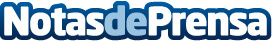 Pezbetta.top, referencia para aficionados a la acuariofiliaLa acuariofilia está de moda. La tendencia al aumento del tiempo que se está pasando en los hogares a consecuencia de la pandemia que afecta de manera global, está llevando a la gente a hacer una mayor inversión en los elementos de casa. En lo relativo al consumo, la sección de la decoración del hogar y el mundo relacionado con las mascotas, se están viendo implicadas de manera directaDatos de contacto:Alvaro Lopez Para629456410Nota de prensa publicada en: https://www.notasdeprensa.es/pezbetta-top-referencia-para-aficionados-a-la Categorias: Veterinaria Ecología Mascotas http://www.notasdeprensa.es